Name:___________________________________________				 	      Unit 5 Cell DivisionPeriod:______ 		  										Page: ______Unit 5 Notes – Cell DivisionUnit 5, Topic 1: DNA OrganizationBy the end of this topic, you should be able to…Identify parts of a chromosome ----- 2. Explain why DNA must copy & coil before cell division ----- 3. Explain why cells can’t grow forever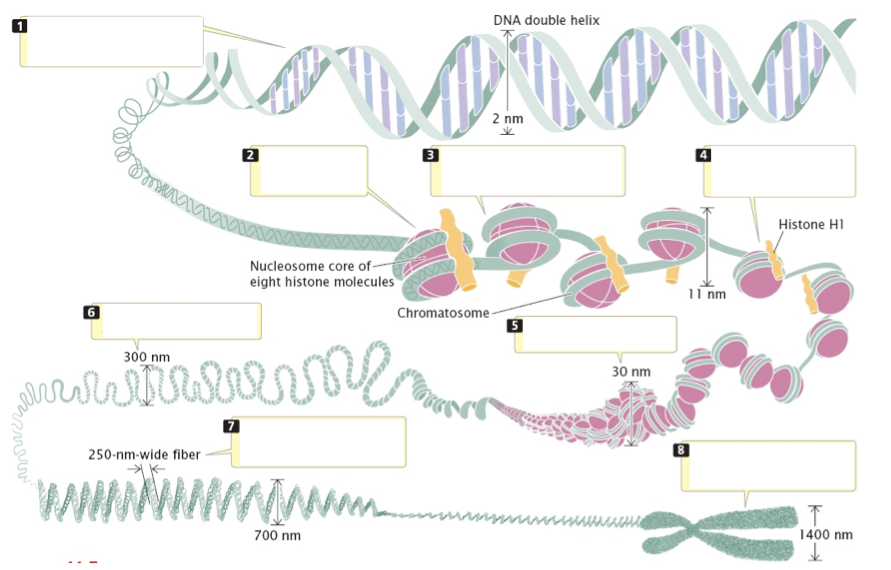 Organization of Genetic MaterialAll the DNA in a cell constitutes the cell’s ______________________________A genome can consist of a number of DNA molecules DNA molecules in a cell are packaged into ________________________________Eukaryotic chromosomes consist of _________________________, a complex of DNA and protein that ________________________________________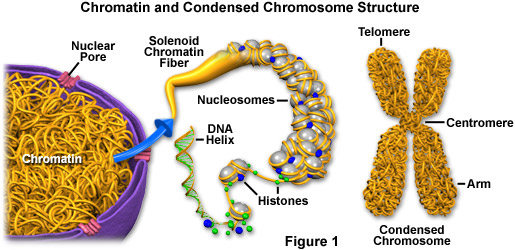 Every eukaryotic species has a characteristic number of chromosomes in each cell nucleusHow many chromosomes are in human cells?______Non-reproductive cells have _______________________ of chromosomesDNA terms (LABEL THE IMAGE TO THE RIGHT)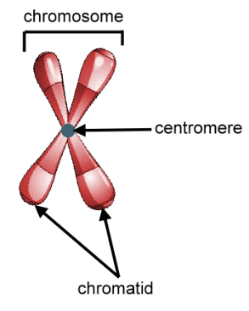 In preparation for cell division, DNA is replicated and the chromosomes __________________Each duplicated chromosome has two _____________________________ which separate during cell divisionThe__________________________________- is where the twochromatids are most closely attached
Growth vs. DivisionWhen an animal or plant grows, what happens to its cells?  Does an animal get larger because each cell increases in size (grows) or because it produces more of them?__________________________________________________________________________________________________________________________________________________________________________
Why can’t cells grow forever?REASON 1:  _______________________________.As the cell increases in size, it keeps the same amount of DNA.  Eventually the cell will grow too much for the DNA to control all its activitiesWhat is “DNA Overload?” _________________________________________________________ ______________________________________________________________________________Why do we age? ________________________________________________________________ ______________________________________________________________________________REASON #2: ____________________ of membrane doesn’t increase as quickly as cell _____________________Too little membrane  not enough exchange of materials in and out of the cellThe Solution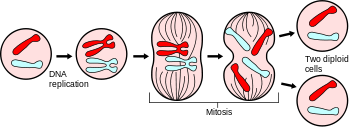 Before a cell becomes too large, it divides to form 2 _________________________  This process is called _________________________Cell division can only happen once a cell has made a _____________________________ so that each daughter cell can have a full genetic libraryWhy Divide?Multicellular organisms depend on cell division for______________________________________, ______________________ and ______________________Cell division is an integral part of the ____________________________, the life of a cell from formation to its own divisionUnit 5, Topic 2: Mitosis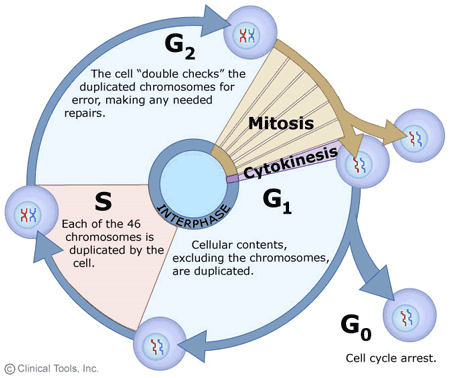 By the end of this topic, you should be able to…Explain why cells must divideDraw and label the stages of mitosisCompare and contrast animal cell division and plant cell division (cytokinesis) Compare and contrast prokaryotic and eukaryotic cell divisionPurpose of MitosisTo create two _______________________________ from one parent cellCells begin ____________________ (2 sets of chromosomes) and end ___________________Vocabulary to know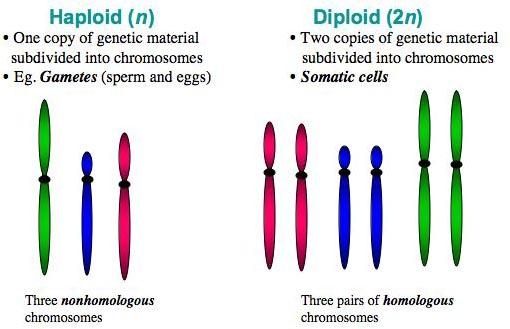 Diploid (2n): ________ sets of ______________________ (one from each parent)Example: _____________________________________What kinds of cells are diploid? ______________Haploid (n): _____ set of chromosomes (example: sex cells) Example: _____________________________________What kinds of cells are haploid? ______________Sex Chromosomes: determine the _____ of an organism; either ____ or ____ (Male = _____; Female = ____)Autosomes: all the other ________________ in an organismCell cycle: the series of events that cells go through as they _______ and ________A cell __________, preps for __________________, and divides to form TWO ____________________Stages of the Cell CycleG1, S and G2  ___________________________MitosisCytokinesisThe Steps prior to Cell Divisionthe cell doubles in size (____________________)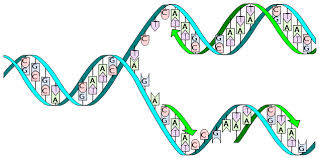 chromosomes replicate (__________________)the number of organelles doublesmost doubling is directed by the _____________________What is DNA Replication? A chromosome is unzipped and thus starts as one strand of DNAEach daughter cell ____________________________ of the DNA strand.The DNA strand is duplicated and the two parts are “tied” togetherImportant DetailsDNA replication occurs during the ___________________.Mitosis and ____________________ overlap.Cells may also enter a __________________ phase where they no longer divide.Cells move onto the next stage of the cycle when enough __________________ builds up.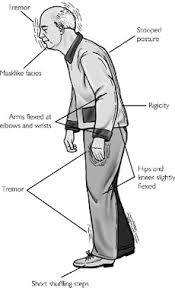 Cells of the ____________________________ and spinal cord do not divide.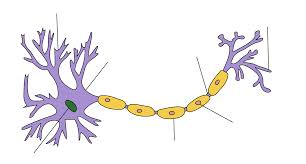 _____________________ is a disease where brain cells die, and because nervous system cells ________________ replicate the body is unable to replace the dead cells. Mitosis is the process of dividing just the __________________, not the _______________ cell.
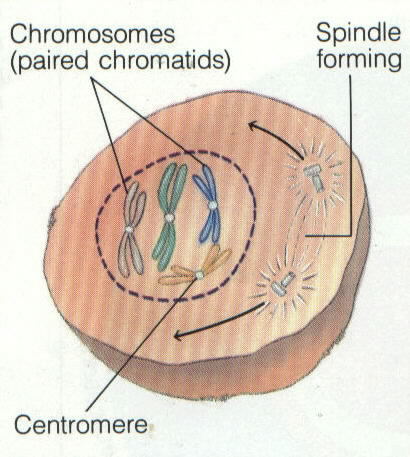 STEPS OF MITOSIS (PMAT)PROPHASE:_______________________________________ is broken down.________________________ appear for the first time.Centrioles migrate -  (___________________ don’t have centrioles).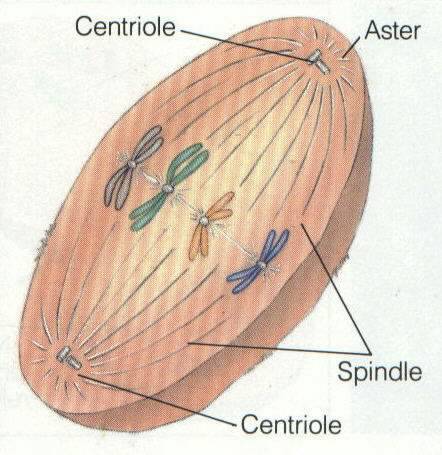 METAPHASE: Chromosomes align on the _____________________ ______________________.Spindle fibers attach to the ____________________________.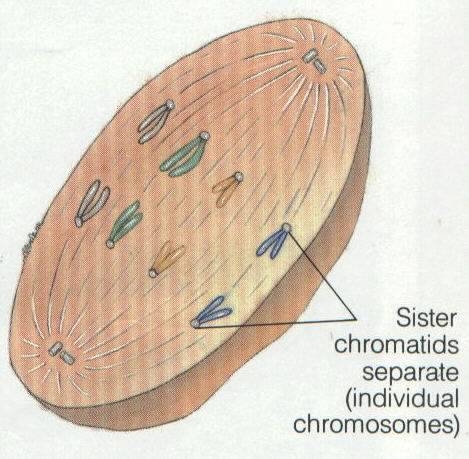 ANAPHASE:Chromatids move to ______________________ ends of the cell (with the help of ___________________________).
TELOPHASE: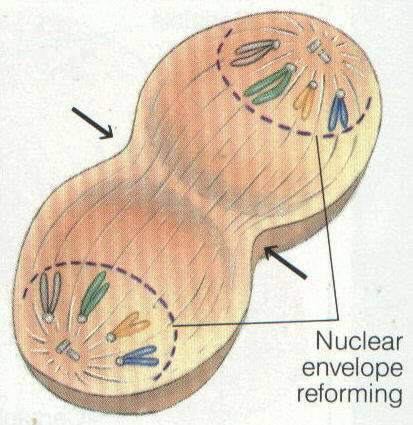 Chromosomes ______________________ moving. ____________________ ______________________ reforms.CYTOKENESIS is the _______________ of the entire cell after the nucleus divides.Differs for plants and animals because plants cells have ____________________(see next page for details)How does the beginning cell differ from the ending cells in mitosis?


Two Types of Reproduction in ProkaryotesBinary Fission (____________________________): cell parts reproduce and cell divides in half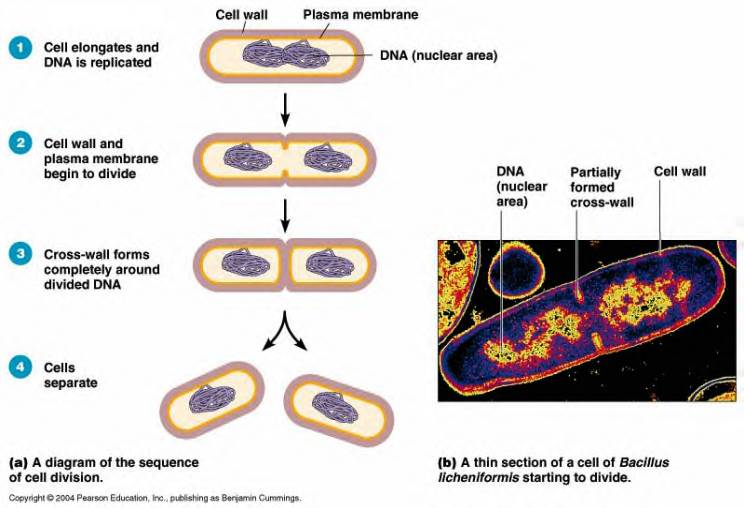 The most ______________________ of reproduction for eubacteria and archaebacteria (bacteria)In binary fission, the DNA replicates, and the two daughter chromosomes actively move apartThe __________________________________ pinches inward, dividing the cell into twoProduces ___________________________________ daughter cells.Conjugation (SEXUAL): ______________________of genetic material (plasmid) between two bacteriumOne bacterium transfers the ____________________ to the other bacterium through the conjugation bridge.This produces genetic diversity in bacteria that may ______________________________  ***Bacteria can pick up resistance to antibiotics this way!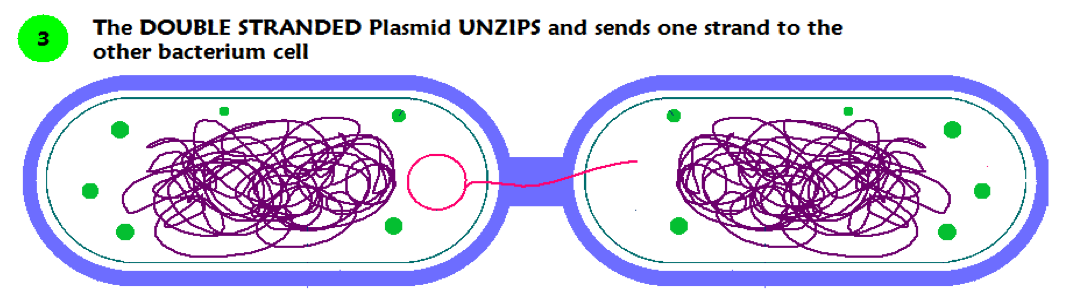 Unit 5, Topic 3: Meiosis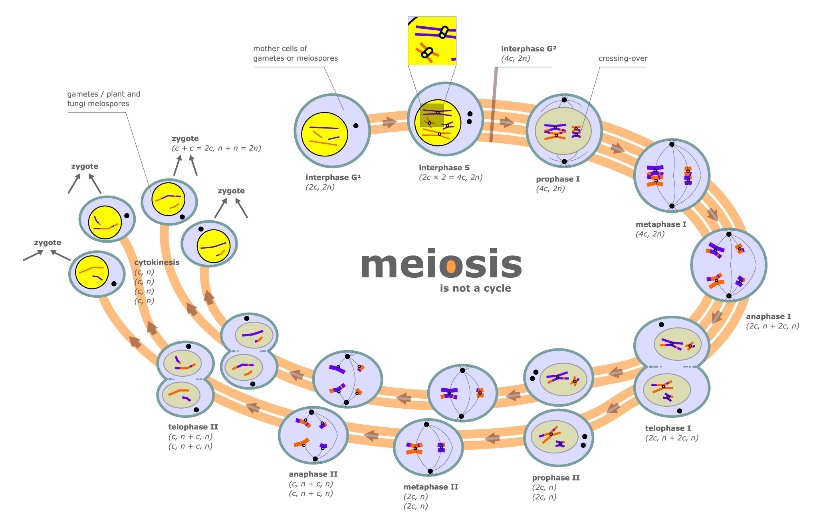 By the end of this topic, you should be able to…Compare and contrast sexual and asexual reproductionIllustrate meiosis I and meiosis II Explain fertilization of eukaryotic cellsExplain production of egg and sperm cellsExplain nondisjunction and read a karyotypeReview of Topic 2A cell with the full amount of genetic material (somatic body cells) would be referred to as being _______________.  A cell with half of the genetic material (gametes…egg/sperm) would be referred to as being __________________.Meiosis Does Two ThingsMeiosis takes a cell with two copies of every chromosome (___________________) and makes cells with a single copy of every chromosome (_______________________). In meiosis, one diploid cells produces _________________________________________.Meiosis scrambles the specific forms of each gene that each sex cell (egg or sperm) receives. This makes for a lot of genetic diversity. This trick is accomplished through ____________________________________________ and   ________________________________.Genetic diversity is important for the evolution of populations and species.Why do we need Meiosis?Meiosis is necessary __________________ the number of chromosomes going into the sex cellsWhy halve the chromosomes in gametes?At fertilization the male and female sex cells will provide ½ of the chromosomes each – ______________________________________________________________________________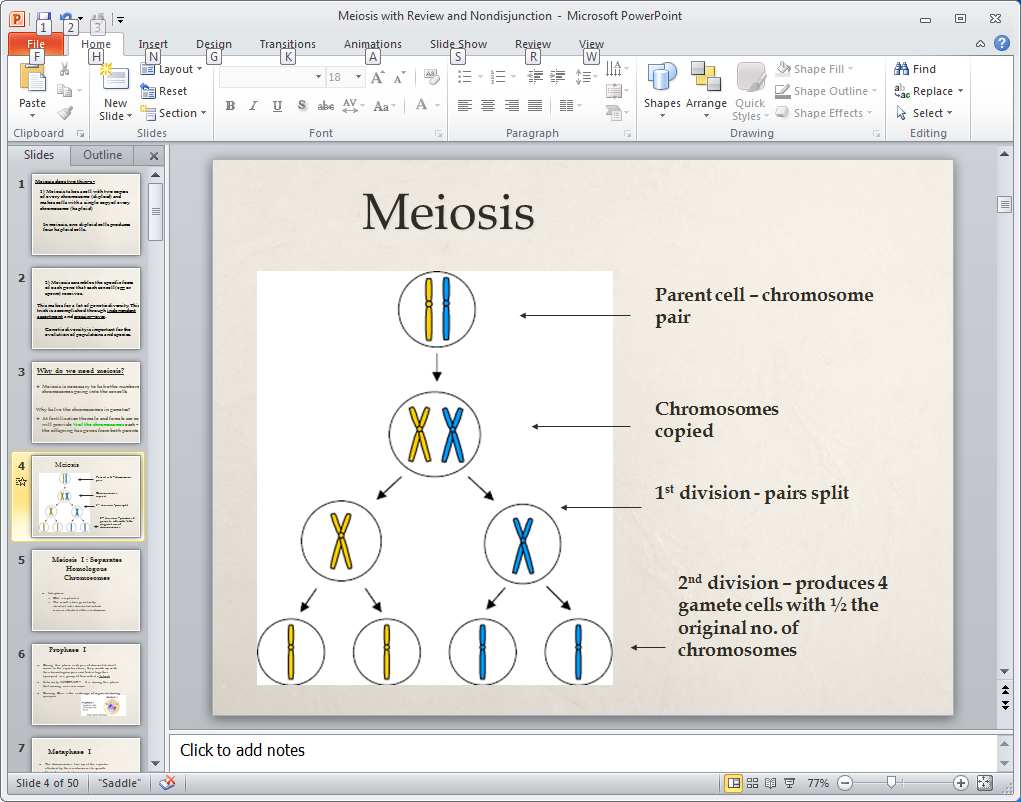 Meiosis I : _______________________________________________________________________________________________________ (THIS ONLY HAPPENS BEFORE MEIOSIS I, NOT IN BETWEEN I AND II)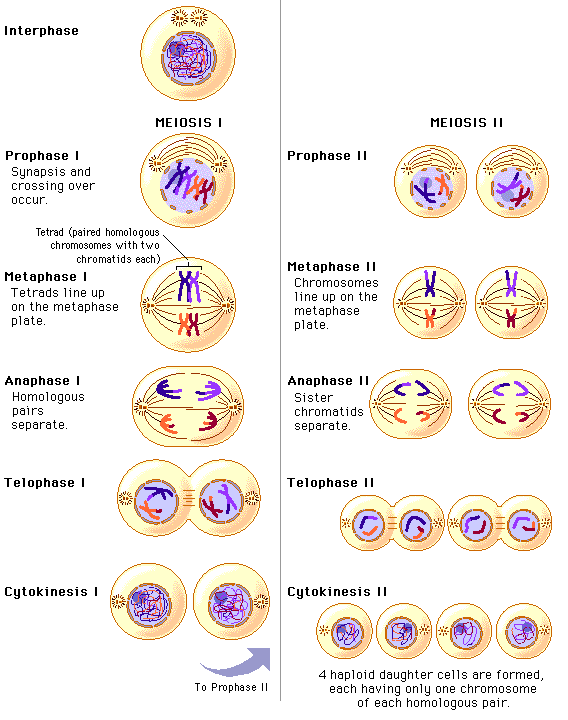 DNA is replicatedThe result is two genetically identical sister chromatids which remain attached at their centromeres___________________________________During this phase each pair of chromatids don’t move to the equator alone, they match up with their homologous pair and fasten together (synapsis) in a group of four called a  _____________Extremely IMPORTANT!!! _______________________________________________ 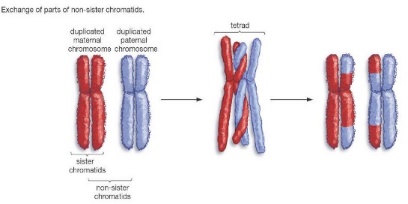 Crossing Over is the exchange of segments during synapsis. ___________________________________________The chromosomes line up at the equator attached by their centromeres to spindle fibers from centrioles.Still in homologous pairs_____________________________________________The spindle fibers guide the movement of the chromosomes toward the poles_____________________________________ remain attachedMove as a unit towards the same poleThe homologous chromosome moves toward the opposite pole__________________________________________________________This is the end of the first meiotic cell division. The cytoplasm divides, forming _________________________________. Each of the newly formed cells has ______________________________ of the parent cell’s chromosomes, but each chromosome is already replicated ready for the second meiotic cell division ______________________________________Occurs simultaneously with ________________________Forms 2 daughter cellsPlant cells:  ___________________________Animal cells:  _________________________NO FURTHER REPLICATION OF GENETIC MATERIAL PRIOR TO THE SECOND DIVISION OF MEIOSISMeiosis II : __________________________________________________________________________There is no Interphase II !!!___________________________________Each of the daughter cells forms a spindle, and the double stranded chromosomes move toward the equator __________________________________The chromosomes are positioned on the metaphase plate in a mitosis-like fashion__________________________________The centromeres of sister chromatids finally separateThe sister chromatids of each pair move toward opposite polesNow individual chromosomes____________________________________________Nuclei form at opposite poles of the cell and cytokinesis occursAfter completion of cytokinesis there are four daughter cells All are haploid (n)One Way Meiosis Makes Lots of Different Sex Cells (Gametes) – ________________________________Independent assortment produces 2n distinct gametes, where n = the number of unique chromosomes. In humans, n = 23 and 223 = 6,000,0000. 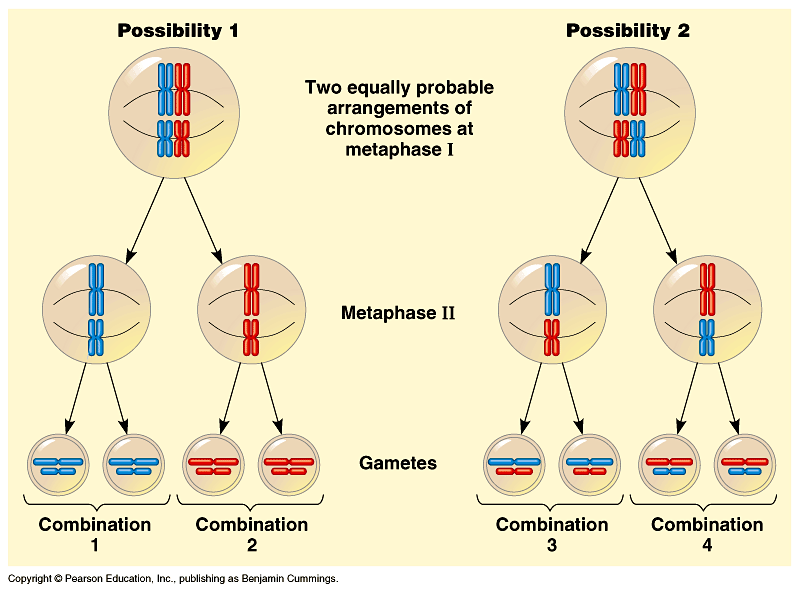 Another Way Meiosis Makes Many Different Sex Cells:  ________________________________________Crossing-over multiplies the already huge number of different gamete types produced by independent assortment.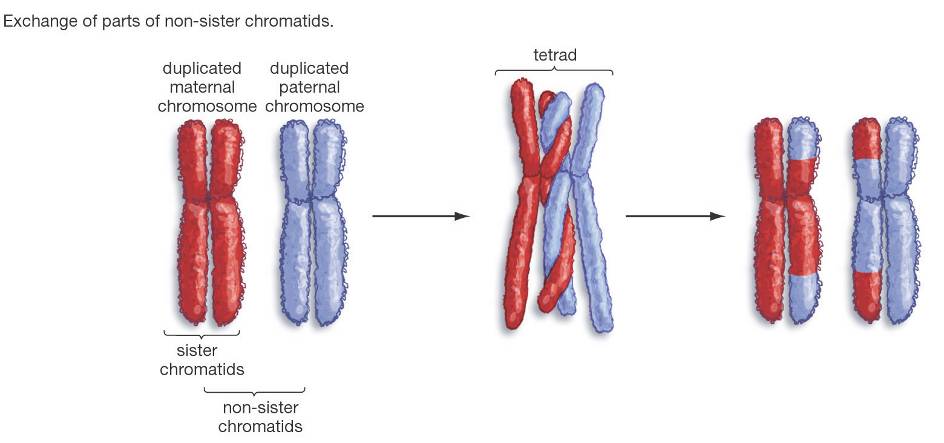  Swapping genes is known as a ________________________________Crossovers occur while the homologous chromosomes are paired in _______________________Meiosis SummarySex cells divide to produce __________________________ (sperm or egg).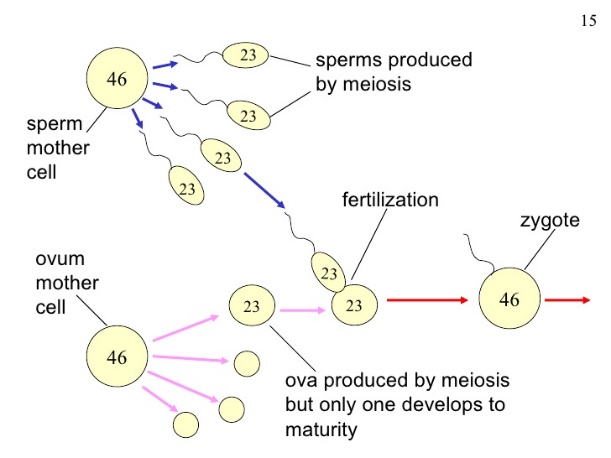 Gametes have _______________________ the # of chromosomes.Occurs only in gonads (testes or ovaries).Male:  ________________________________ Female:  ______________________________Meiosis is similar to mitosis with some chromosomal differencesFertilizationThe fusion of a sperm and egg to form a ___________________________. A zygote is a fertilized egg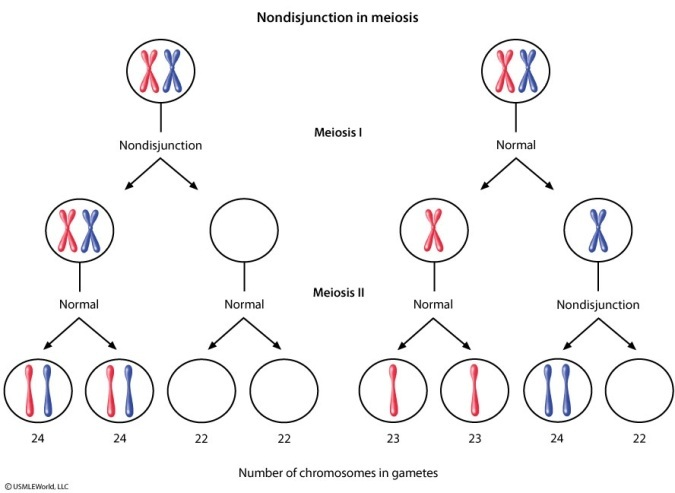 NondisjunctionOccurs when chromosomes ____________________________.Can occur during ______________________ or ___________________ of MeiosisResult: eggs or sperm with _____________________________ number of chromosomesIf the mutated egg or sperm is fertilized, the child will have abnormalities. Note: It may also occur in anaphase of _________________, but usually the abnormal cells die and the whole organism is not affected.______________________________:Each cell has an extra chromosome______________________________:Each cell has one less chromosome _________________________________________: can detect chromosomal abnormalities 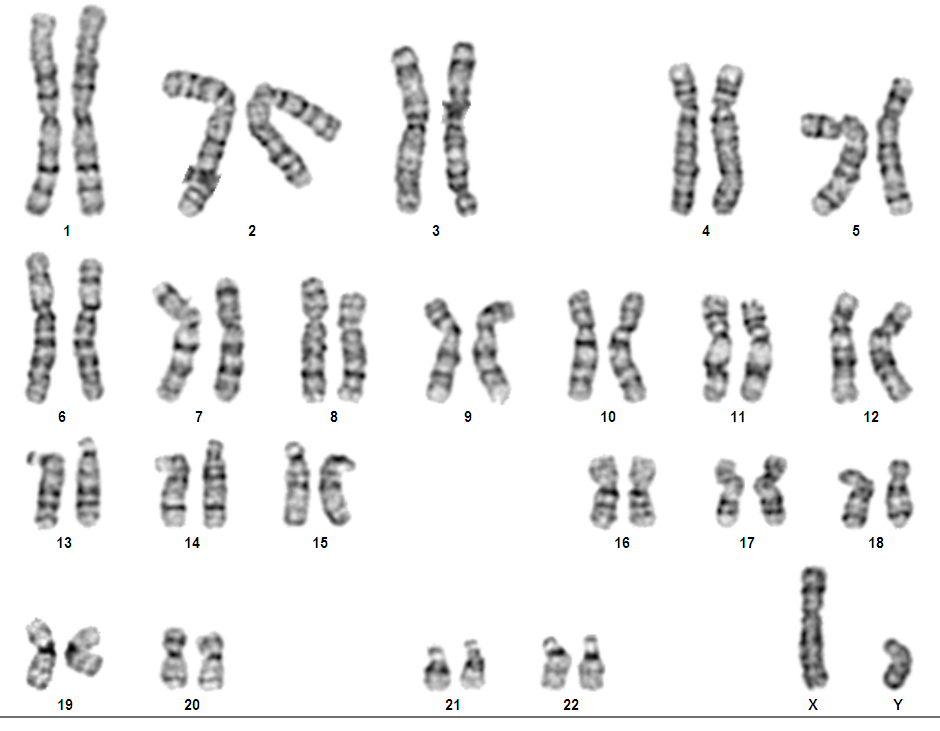 Chromosomes are photographed, cut, and matched based on sizeExamples of NondisjunctionTrisomy _______  Down SyndromeTrisomy ________  Patau SyndromeTurner Syndrome  only has an X in pair 23 (missing another sex chromosome)Klinefelter Syndrome  has XXY (an extra sex chromosome)Unit 5, Topic 4: Cell Cycle Regulation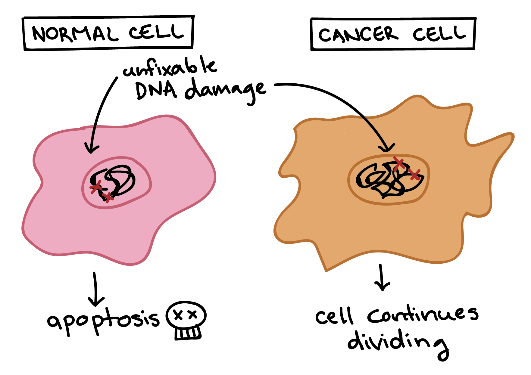 By the end of this topic, you should be able to…Explain the role of cell regulation checkpoint Explain what happens when the cell cycle controls failCell Regulation Checkpoints__________________________________________________________________Tumor suppressor genes can control these checkpointsTumor suppressor genes turn ______________________ rate of cell division For many cells, the_____________________ checkpoint seems to be the most important If a cell receives a go-ahead signal at the G1 checkpoint, it will usually divideIf the cell does not receive the go-ahead signal, it will exit the cycle, switching into a non-dividing state called the ________________________________Neighboring cells ________________________ with dividing cells to regulate their growth also.Proto-OncogenesProto-oncogenes encode proteins that function to __________________________ cell divisionImportant for normal human development and for the ________________ of tissues and organs. Sometimes a proto-oncogene undergoes a _________________ and becomes an____________When mutated into an oncogene it may produce a large amount of these growth proteins, resulting in ____________________________________________When a cell can no longer regulate its rate of cell division it becomes a ___________________. 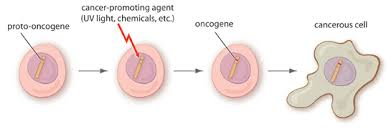 Because there are several genes that act as proto-oncogenes it may take _____________________________ to cause harm.Anything that can damage genes can cause these harmful mutations. These are called ______________________________________CancerCancer is a disease of the __________________________. Some of the body cells divide ____________________________ and tumors form.Mutations may be caused by: ______________________________________________________Due to DNA mutations, cancer cells ignore the chemical signals that start and stop the cell cycle.Due to DNA mutations, cancer cells cannot communicate with neighboring cells. Cells continue to grow and form tumors.Cancer Vocabulary                                                  = loss of cell cycle control = abnormal growth of cells                                     = non-spreading                                        = spreading                                         = spread rate of a malignant cancer to locations other than their origintumor cells enter blood vessels and travel to other parts of the body[[I can identify the cell cycle checkpoints on a diagram; I can explain in writing how cancer relates to the cell cycle.]]1. Explain the following image in the space to the right: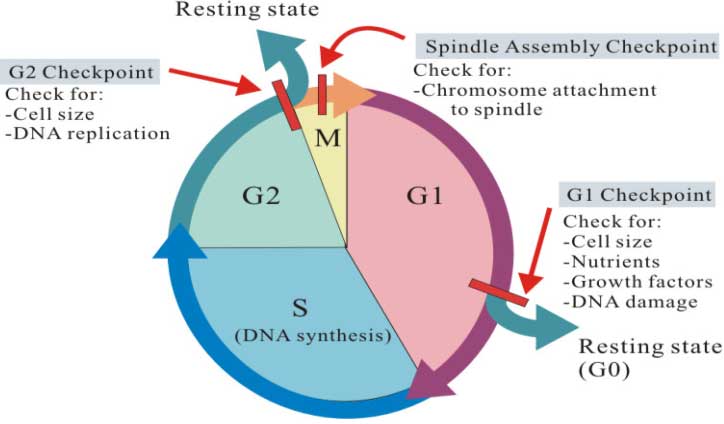 __________________________________________________________________________________ _______________________________________________________________________________________________________________________________________________________________________________________________________________________________________________________________________________________________2. What stage of the cell cycle do normal cells spend the majority of their time in? _______________________________3. Comparing cancer cells to normal cells, how does your answer for number 2 change for cancerous cells? ____________________ ___________________________________________________________________________________________________________4. What can cause cancer? _____________________________________________________________________________________5. Why don’t all cells with mutated DNA cause cancer? _______________________________________________________________ (think of what happens at certain points in the cell cycle for normal cells- see #1).   Animal CellsPlant CellsThe _______ ______________ constricts to make a groove and divide. Vesicle produced by _________ ____________ form a ____________ in the cell.The groove is referred to as the ____________________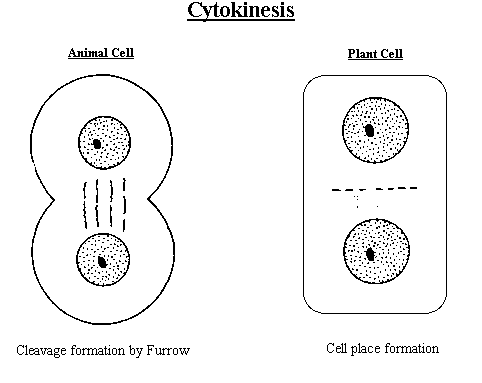 Vesicles fuse to make a ______________ ____________ which attached to the cell wallNormal CellCancer Cell_________________________ start & stop the cell cycleChemical signals that start & stop the cycle are _______________________Cells __________________________ with each other to avoid becoming ________________________Cells DO NOT ______________________________ with each other and ______________ form